                                                Отчет  по  коррупции                                 Детского  отделения    МКУК  "ЦБ ТСП"Памятка  «Как   себя вести при попытке вымогательства». Эта памятка подскажет вам как себя вести и куда обратиться, если   вы стали жертвой  коррупционного преступления.  В правоохранительных органах ваше заявление должно быть незамедлительно зарегистрировано. А также в памятке  указано, как поступать в случае вымогательства. Нужно внимательно выслушать противоположную сторону, при возможности записать на диктофон  или узнать как можно больше информации.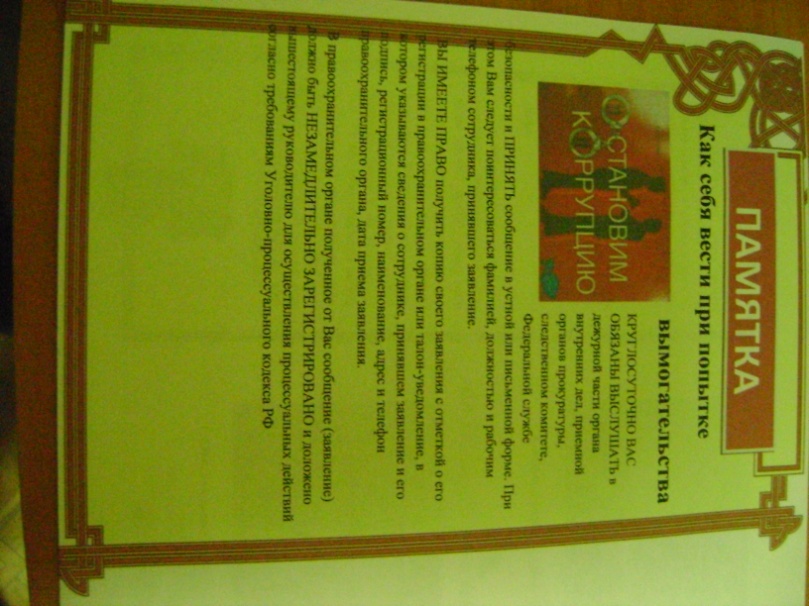 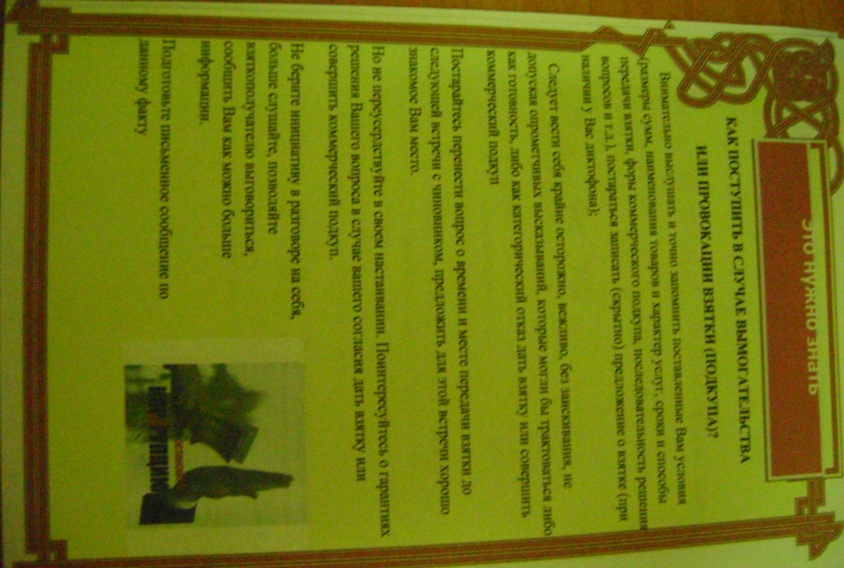 